Publicado en Madrid el 10/07/2020 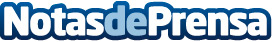 Recursos humanos: piedra angular de las empresas en una era post-pandemia, por Infomaestrias.comLa pandemia del Covid-19 plantea nuevos desafíos para las empresas y sus departamentos de recursos humanos. Infomaestrias.com desvela las claves para afrontar la problemática actual que afecta la estabilidad de la vida empresarial en todo el planetaDatos de contacto:infomaestrias.comhttps://infomaestrias.com/infomaestrias.comNota de prensa publicada en: https://www.notasdeprensa.es/recursos-humanos-piedra-angular-de-las Categorias: Marketing Sociedad Emprendedores E-Commerce Recursos humanos http://www.notasdeprensa.es